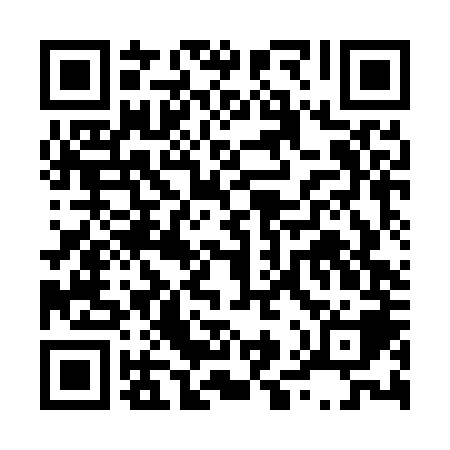 Ramadan times for Vera Cruz, BrazilMon 11 Mar 2024 - Wed 10 Apr 2024High Latitude Method: NonePrayer Calculation Method: Muslim World LeagueAsar Calculation Method: ShafiPrayer times provided by https://www.salahtimes.comDateDayFajrSuhurSunriseDhuhrAsrIftarMaghribIsha11Mon5:055:056:2012:293:556:386:387:4812Tue5:055:056:2012:293:556:376:377:4713Wed5:065:066:2112:293:546:366:367:4614Thu5:065:066:2112:283:546:356:357:4515Fri5:075:076:2112:283:546:346:347:4416Sat5:075:076:2212:283:536:336:337:4417Sun5:085:086:2212:273:536:326:327:4318Mon5:085:086:2212:273:526:316:317:4219Tue5:085:086:2312:273:526:316:317:4120Wed5:095:096:2312:273:526:306:307:4021Thu5:095:096:2412:263:516:296:297:3922Fri5:105:106:2412:263:516:286:287:3823Sat5:105:106:2412:263:506:276:277:3724Sun5:105:106:2512:253:506:266:267:3625Mon5:115:116:2512:253:496:256:257:3526Tue5:115:116:2512:253:496:246:247:3427Wed5:115:116:2612:243:486:236:237:3328Thu5:125:126:2612:243:486:226:227:3229Fri5:125:126:2612:243:476:216:217:3130Sat5:125:126:2712:243:476:206:207:3031Sun5:135:136:2712:233:466:196:197:291Mon5:135:136:2712:233:466:186:187:282Tue5:135:136:2812:233:456:176:177:273Wed5:145:146:2812:223:456:166:167:264Thu5:145:146:2812:223:446:166:167:265Fri5:145:146:2912:223:446:156:157:256Sat5:155:156:2912:223:436:146:147:247Sun5:155:156:2912:213:436:136:137:238Mon5:155:156:3012:213:426:126:127:229Tue5:165:166:3012:213:426:116:117:2110Wed5:165:166:3012:203:416:106:107:20